Пропаганда ГТО15 февраля 2020 г в Новотроицке прошла «Лыжня РОССИИ». Перед стартом массой гонки мы провели пропаганду «Подтянись к движению ГТО» и раздали буклеты как стать участником тестирования ГТО.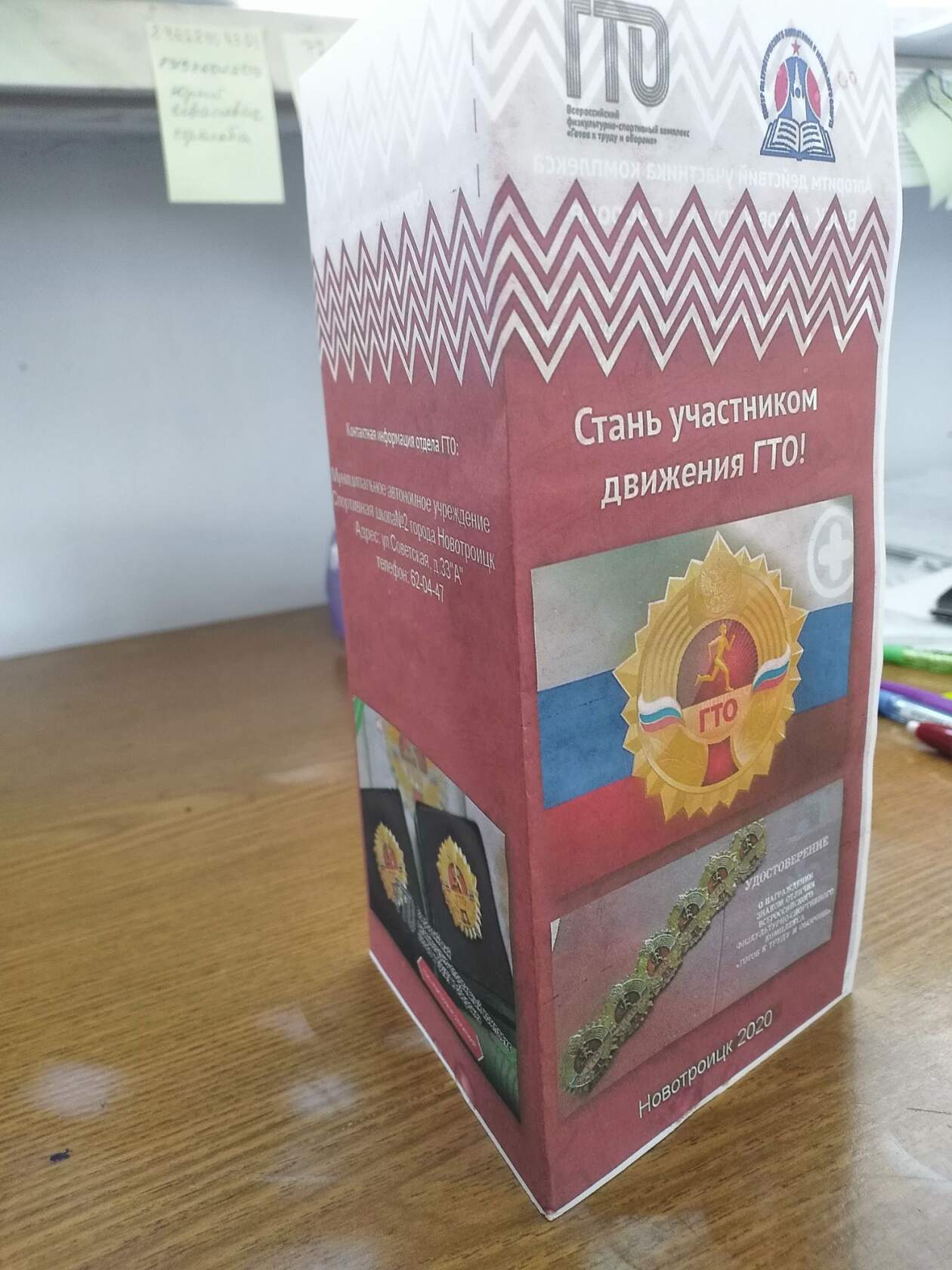 